エス・エム・アイ・トラベル　プーケット支店へのアクセス○お車でお越しの場合下記の会社名、地図などをドライバーにお渡し下さい。บริษัท เอส.เอ็ม.ไอ.แทรเวล (เอชเคที) จำกัดที่อยู่เลขที่ 5/43-44 ถนนศักดิเดชน์ ตำบลตลาดเหนือ อำเภอเมือง จังหวัดภูเก็ต 83000โทรศัพท์ 076-246126-7 ,076 354708ถึง คนขับรถพามา บริษัท เอส.เอ็ม.ไอ. แทรเวล(เอชเคที)จำกัด อยู่ปากทางเข้า โรงแรมคาทีน่า  ภูเก็ต ตามที่อยู่ข้างบน  ขอบคุณครับ/ค่ะ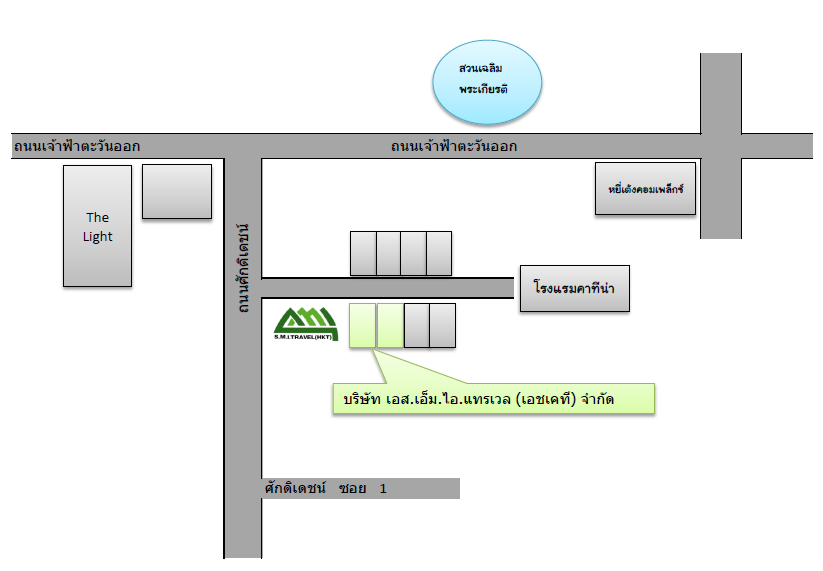 S.M.I. TRAVEL (HKT) CO.,LTD5/43-44 Sakdidej Road. TambolTaladNuaAmphurMuang Phuket 83000,Thailand.5/43-44 Sakdidej Road. TambolTaladNuaAmphurMuang Phuket 83000,Thailand.Tel.(66 76) 246126-7,354564,354708 Fax:(66 76) 246128 E-mail : phuket@smi-travel.co.thTel.(66 76) 246126-7,354564,354708 Fax:(66 76) 246128 E-mail : phuket@smi-travel.co.thTel.(66 76) 246126-7,354564,354708 Fax:(66 76) 246128 E-mail : phuket@smi-travel.co.th